VACANCIES:  HOUSING OFFICERTitle of Post: 	Housing Officer Reporting:	Service Manager/Team LeaderHours of Work: 39 Hours per week and On callAbout Peter McVerry Trust: Established in 1983 by Fr Peter McVerry the charity works with individuals at risk of, or experiencing homelessness, primarily in the Dublin region. Peter McVerry Trust provides a wide range of services in the areas of prevention, housing, homelessness, under 18s residential and drug treatment. Our Vision: “An Ireland that supports all those on the margins and upholds their rights to full inclusion in society.”Our Mission:  Peter McVerry Trust is committed to reducing homelessness and the harm caused by drug misuse and social disadvantage. Peter McVerry Trust provides low-threshold entry services, primarily to younger persons with complex needs, and offers pathways out of homelessness based on the principles of the Housing First model and within a framework that is based on equal opportunities, dignity and respect. Key Responsibilities and Duties:1.	To the Manager/Team Leader;To work for Peter McVerry Trust within the authority delegated to him/her by the Manager/Team Leader;Meet with the Manager/Team Leader at regular intervals regarding the progress of his/her work;To assist the Manager/Team Leader in delivering core housing management services to residents of PMVT and their communities. 2.	To provide direct support to residents through:Assisting them to manage their tenancies with intervention, support and supervision;Providing SLI (Supported Independent Living) service for the initial 6 months of their tenancy;Supporting them to manage their recovery in PMVT’s drug free accommodation;Supporting residents in managing the payment of their rent and putting supports in place where they are managing rent arrears;When required, providing advocacy and referral to community services to help the residents integrate into their communities;Engaging in out of hours on call service on roster basis;Liaising with the appropriate agencies to support the ongoing health and well-being of the residents.3.	To assist with residents’ case work through:Communicating with staff of Peter McVerry Trust where relevant;Key-working the residents (where required);Assisting with resident’s Individual Support Plans; Ensuring that residents are fully informed about all entitlements.4.	To maintain a safe and healthy living environment through:Adhering to safety and security protocols;Supporting residents with estate management matters; Ensuring that the environment in which they are living, inside and communal areas, are maintained to a high standard at all times; Advising and supporting residents with housekeeping needs;Mediating disputes and encouraging co-operation in shared living environments.5. 	To respond to requests for service through:Linking in with other Peter McVerry Trust services, screening and assessment;Communication of information and referral to services where required. 6.	 To undertake administrative duties through:Maintaining residents’ details and documentation;Rent collection and administration;Actively participating in staff meetings;Providing written reports to the Manager/ Team Leader where necessary;Recording any Incidents / Accidents that may occur.7.	Change in work programme:It may be necessary, from time to time, for workload to be re-prioritised in order to accommodate workloads in other areas of the organization.  Due notice and consultation will be given.8.	To have a positive and enthusiastic attitude in work:In your interactions with management, staff and participants of the Peter McVerry Trust.In your interactions with external agencies while representing the Peter McVerry Trust.9.	Other Duties:Any other duties as designated by the Manager/Team Leader/Social Care Leader.Person Specification:Qualifications and Experience:Degree level qualification in housing, social care/youth work, addiction studies or related field;Essential competencies: Commitment to providing the highest level of service, respect for others, openness to change, communication skills– oral, aural and written, contributing to the prevention and management of challenging behavior, professionalism & maintaining professional boundaries and effective team working. (All other competencies to be reviewed as part of the supervision and support process);At least 2 years’ experience in the area of housing and homelessness.To apply, please download the PMVT application form from http://www.pmvtrust.ie/about-us/vacancies/. Completed application forms should be sent to recruitment@pmvtrust.ie or to the HR Department, 29 Mountjoy Square, Dublin 1 Peter McVerry Trust is an Equal Opportunity EmployerPeter McVerry Trust Operations Ltd Registration Number 412953 Charity Number 7256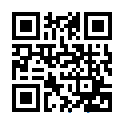 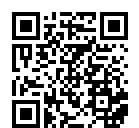 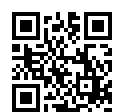 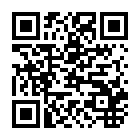 www.pmvtrust.ieFacebookTwitterLinkedIn